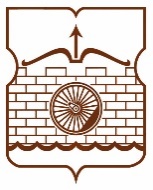 СОВЕТ ДЕПУТАТОВМУНИЦИПАЛЬНОГО ОКРУГА ЛЮБЛИНОРЕШЕНИЕ16 ноября 2023 года № 13/1О согласовании проекта изменения Схемы размещения нестационарных торговых объектов на территории муниципального округа Люблино В соответствии с пунктом 1 части 5 статьи 1 Закона города Москвы от                11 июля 2012 года № 39 «О наделении органов местного самоуправления муниципальных округов в городе Москве отдельными полномочиями города Москвы», на основании обращения Департамента средств массовой информации и рекламы города Москвы от 24.10.2023 № 02-25-832/23 (вх. от 25.10.2023 МО-136)Совет депутатов решил:1. Согласовать проект изменения Схемы размещения нестационарных торговых объектов на территории муниципального округа Люблино со специализацией «Печать» вид «Киоск» согласно приложению к настоящему решению.2. Направить настоящее решение в Департамент средств массовой информации и рекламы города Москвы, Департамент территориальных органов исполнительной власти города Москвы, префектуру Юго-Восточного административного округа города Москвы, управу района Люблино города Москвы.3. Опубликовать настоящее решение в бюллетене «Московский муниципальный вестник» и разместить на официальном сайте муниципального округа Люблино www.lublino-mos.ru.4. Контроль за исполнением настоящего решения возложить на главу муниципального округа Люблино Багаутдинова Р.Х.Глава муниципального округа Люблино									   Р.Х. БагаутдиновПриложениек решению Совета депутатовмуниципального округа Люблиноот 16 ноября 2023 года № 13/1Адресный перечень мест размещения нестационарных торговых объектов на территории муниципального округа Люблино со специализацией «Печать» вид «Киоск»№/№п/пОкругРайонАдресВид объектаПериод размещенияПлощадь НТОСпециализацияКорректировка схемы1ЮВАОЛюблиноул. Краснодарская, д. 51/12 (уч. 2)Киоскс 1 января по 31 декабря10ПечатьИзменение площади с 9 кв.м до 10 кв.мУточнение адреса:  с ул. Краснодарская, вл. 51 наул. Краснодарская, д. 51/12 (уч. 2)